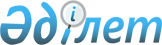 О внесении изменений и дополнений в приказ Министра информации и общественного развития Республики Казахстан от 28 марта 2019 года № 33 "Об утверждении Положения республиканского государственного учреждения "Комитет по делам религий Министерства информации и общественного развития Республики Казахстан"Приказ Министра информации и общественного развития Республики Казахстан от 15 июля 2020 года № 235
      ПРИКАЗЫВАЮ:
      1. Внести в приказ Министра информации и общественного развития Республики Казахстан от 28 марта 2019 года № 33 "Об утверждении Положения республиканского государственного учреждения "Комитет по делам религий Министерства информации и общественного развития Республики Казахстан" следующие изменения и дополнения:
      в Положении республиканского государственного учреждения "Комитет по делам религий Министерства информации и общественного развития Республики Казахстан", утвержденном указанным приказом:
      в пункте 15:
      в разделе "Управление по связям с исламскими религиозными объединениями":
      подраздел "реализационные":
      дополнить абзацами третьим и четвертым следующего содержания:
      "осуществление формирования и реализации государственного социального заказа по вопросам укрепления межконфессионального согласия и толерантности среди молодежи в пределах компетенции Комитета;
      размещение на интернет-ресурсе Министерства планируемых и реализуемых тем государственного социального заказа и оценки результатов государственного социального заказа в пределах компетенции Управления;";
      абзац пятый "участие в формировании, реализации и оценке государственного социального заказа в пределах компетенции Комитета;" изложить в следующей редакции:
      "осуществление мониторинга реализации и оценки результатов государственного социального заказа, по предоставлению грантов через оператора, по размещению на интернет-ресурсе темы и оценки результатов государственного социального заказа;";
      в разделе "Управление по связям с христианскими и другими религиозными объединениями":
      подраздел "реализационные":
      дополнить абзацами третьим и четвертым следующего содержания:
      "осуществление формирования и реализации государственного социального заказа по вопросам укрепления межконфессионального согласия и толерантности среди молодежи в пределах компетенции Комитета;
      размещение на интернет-ресурсе Министерства планируемых и реализуемых тем государственного социального заказа и оценки результатов государственного социального заказа в пределах компетенции Управления;";
      абзац пятый "участие в формировании, реализации и оценке государственного социального заказа в пределах компетенции Комитета;" изложить в следующей редакции: 
      "осуществление мониторинга реализации и оценки результатов государственного социального заказа, по предоставлению грантов через оператора, по размещению на интернет-ресурсе темы и оценки результатов государственного социального заказа;";
      в разделе "Управление профилактики религиозного экстремизма и реабилитационной работы в интернет пространстве":
      подраздел "реализационные":
      дополнить абзацами седьмым и восьмым следующего содержания:
      "осуществление формирования и реализации государственного социального заказа по вопросам укрепления межконфессионального согласия и толерантности среди молодежи в пределах компетенции Комитета;
      размещение на интернет-ресурсе Министерства планируемых и реализуемых тем государственного социального заказа и оценки результатов государственного социального заказа в пределах компетенции Управления;";
      абзац девятый "участие в формировании, реализации и оценке государственного социального заказа в пределах компетенции Комитета;" изложить в следующей редакции: 
      "осуществление мониторинга реализации и оценки результатов государственного социального заказа, по предоставлению грантов через оператора, по размещению на интернет-ресурсе темы и оценки результатов государственного социального заказа;";
      в разделе "Управление религиоведческой экспертизы":
      подраздел "реализационные":
      дополнить абзацами третьим и четвертым следующего содержания:
      "осуществление формирования и реализации государственного социального заказа по вопросам укрепления межконфессионального согласия и толерантности среди молодежи в пределах компетенции Комитета;
      размещение на интернет-ресурсе Министерства планируемых и реализуемых тем государственного социального заказа и оценки результатов государственного социального заказа в пределах компетенции Управления;";
      абзац пятый "участие в формировании, реализации и оценке государственного социального заказа в пределах компетенции Комитета;" изложить в следующей редакции: 
      "осуществление мониторинга реализации и оценки результатов государственного социального заказа, по предоставлению грантов через оператора, по размещению на интернет-ресурсе темы и оценки результатов государственного социального заказа;";
      в разделе "Управление по взаимодействию с организациями религиозного образования":
      подраздел "реализационные":
      дополнить абзацами третьим и четвертым следующего содержания:
      "осуществление формирования и реализации государственного социального заказа по вопросам укрепления межконфессионального согласия и толерантности среди молодежи в пределах компетенции Комитета;
      размещение на интернет-ресурсе Министерства планируемых и реализуемых тем государственного социального заказа и оценки результатов государственного социального заказа в пределах компетенции Управления;";
      абзац пятый "участие в формировании, реализации и оценке государственного социального заказа в пределах компетенции Комитета;" изложить в следующей редакции: 
      "осуществление мониторинга реализации и оценки результатов государственного социального заказа, по предоставлению грантов через оператора, по размещению на интернет-ресурсе темы и оценки результатов государственного социального заказа;";
      в разделе "Управление правоприменительной практики в сфере религиозной деятельности":
      подраздел "реализационные":
      дополнить абзацами третьим и четвертым следующего содержания:
      "осуществление формирования и реализации государственного социального заказа по вопросам укрепления межконфессионального согласия и толерантности среди молодежи в пределах компетенции Комитета;
      размещение на интернет-ресурсе Министерства планируемых и реализуемых тем государственного социального заказа и оценки результатов государственного социального заказа в пределах компетенции Управления;";
      абзац пятый "участие в формировании, реализации и оценке государственного социального заказа в пределах компетенции Комитета;" изложить в следующей редакции: 
      "осуществление мониторинга реализации и оценки результатов государственного социального заказа, по предоставлению грантов через оператора, по размещению на интернет-ресурсе темы и оценки результатов государственного социального заказа;";
      в разделе "Управление сводного анализа и планирования":
      подраздел "реализационные":
      дополнить абзацами третьим и четвертым следующего содержания:
      "осуществление формирования и реализации государственного социального заказа по вопросам укрепления межконфессионального согласия и толерантности среди молодежи в пределах компетенции Комитета;
      размещение на интернет-ресурсе Министерства планируемых и реализуемых тем государственного социального заказа и оценки результатов государственного социального заказа в пределах компетенции Управления;";
      абзац пятый "участие в формировании, реализации и оценке государственного социального заказа в пределах компетенции Комитета;" изложить в следующей редакции: 
      "осуществление мониторинга реализации и оценки результатов государственного социального заказа, по предоставлению грантов через оператора, по размещению на интернет-ресурсе темы и оценки результатов государственного социального заказа;";
      в разделе "Управление координации информационно-разъяснительной работы":
      подраздел "реализационные":
      дополнить абзацами третьим и четвертым следующего содержания:
      "осуществление формирования и реализации государственного социального заказа по вопросам укрепления межконфессионального согласия и толерантности среди молодежи в пределах компетенции Комитета;
      размещение на интернет-ресурсе Министерства планируемых и реализуемых тем государственного социального заказа и оценки результатов государственного социального заказа в пределах компетенции Управления;";
      абзац пятый "участие в формировании, реализации и оценке государственного социального заказа в пределах компетенции Комитета;" изложить в следующей редакции: 
      "осуществление мониторинга реализации и оценки результатов государственного социального заказа, по предоставлению грантов через оператора, по размещению на интернет-ресурсе темы и оценки результатов государственного социального заказа;".
      2. Комитету по делам религий Министерства информации и общественного развития Республики Казахстан в установленном законодательством Республики Казахстан порядке обеспечить:
      1) в течение десяти календарных дней со дня утверждения настоящего приказа направление его на казахском и русском языках в электронной форме в Республиканское государственное предприятие на праве хозяйственного ведения "Институт законодательства и правовой информации Республики Казахстан" для официального опубликования и включения в Эталонный контрольный банк нормативных правовых актов Республики Казахстан;
      2) извещение регистрирующего органа о внесении изменений и дополнений в Положение республиканского государственного учреждения "Комитет по делам религий Министерства информации и общественного развития Республики Казахстан";
      3) размещение настоящего приказа на интернет-ресурсе Министерства информации и общественного развития Республики Казахстан.
      3. Контроль за исполнением настоящего приказа возложить на курирующего вице-министра информации и общественного развития Республики Казахстан.
      4. Настоящий приказ вводится в действие со дня его подписания.
					© 2012. РГП на ПХВ «Институт законодательства и правовой информации Республики Казахстан» Министерства юстиции Республики Казахстан
				
      Министр информации
и общественного развития Республики Казахстан 

А. Балаева
